Распоряжение № 03							                           	«09» января 2017 годО комиссии по списанию основных средств и материальных запасов 1.  Создать постоянно действующую комиссию по списанию основных средств и материальных запасов, находящихся в собственности Администрации сельского поселения Октябрьский сельсовет муниципального района Стерлитамакский район Республики Башкортостан в составе: Председатель комиссии – глава Администрации СП Гафиева Г.Я.Члены комиссии: - главный бухгалтер МКУ «Централизованная Бухгалтерия»  Юсупова Г.Г.     - управляющий делами  Чегодаева Е.В.                               - специалист 1 категории Денисова З.С.                               - вед.экономист по бухгалтерскому учету Смагина Н.Г.                               - начальник котельной Чегодаева Г.М.                               - специалист ВУС Чегодаева Л.П.                               - Водитель Лебедев М.В.2. Контроль за исполнением данного распоряжения оставляю за собой.   Глава сельского поселенияОктябрьский  сельсовет                                           Г.Я. Гафиева Распоряжение №___							                           	01 декабря 2016 годО комиссии по списанию основных средств и материальных запасов 1.  Создать постоянно действующую комиссию по списанию основных средств и материальных запасов, находящихся в собственности Администрации сельского поселения Октябрьский сельсовет муниципального района Стерлитамакский район Республики Башкортостан в составе: Председатель комиссии – глава Администрации СП Гафиева Г.Я.Члены комиссии: - главный бухгалтер МКУ «Централизованная Бухгалтерия»  Юсупова Г.Г.     - управляющий делами  Чегодаева Е.В.                               - специалист 1 категории Денисова З.С.                               - вед.экономист по бухгалтерскому учету Смагина Н.Г.                               - начальник котельной Чегодаева Г.М.                               - специалист ВУС Чегодаева Л.П.                               - Водитель Лебедев М.В.2. Контроль за исполнением данного распоряжения оставляю за собой.   Глава сельского поселенияОктябрьский  сельсовет                                           Г.Я. Гафиева Башkортостан РеспубликаһыныңСтəрлетамаk районы муниципаль районының Октябрь ауыл советы ауыл биләмәһе ХЄКИМИЯТЕ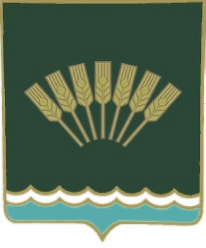 Администрация сельского поселенияОктябрьский сельсоветмуниципального районаСтерлитамакский район Республики БашкортостанБашkортостан РеспубликаһыныңСтəрлетамаk районы муниципаль районының Октябрь ауыл советы ауыл биләмәһе ХЄКИМИЯТЕАдминистрация сельского поселенияОктябрьский сельсоветмуниципального районаСтерлитамакский район Республики Башкортостан